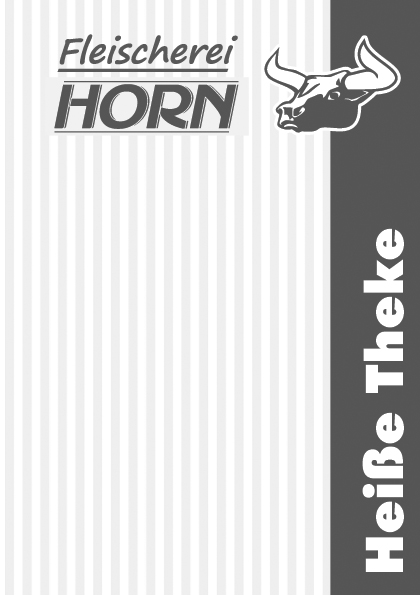       Täglich von 11 Uhr bis 13 Uhr                    Täglich von 11 Uhr bis 13 Uhr  Mo. 26.02. Ruhetag                                              Mo. 26.02. Ruhetag   	  Di. 27.02. 2 kl. grobe Bratwurst     6,90€                Di. 27.02. 2 kl. grobe Bratwurst         6,90€					 mit Stampfkartoffeln und Karottengemüse	                mit Stampfkartoffeln und Karottengemüse	  Mi. 28.02. 2 Frikadellen               6,90€                Mi. 28.02. 2 Frikadellen                  6,90€	                                                                                                                                                                                    mit Bratkartoffeln und Bayrisch Kraut                                                                                          mit Bratkartoffeln und Bayrisch Kraut                                                                                              Do. 29.02. Gyros                          6,50€                 Do. 29.02. Gyros                              6,50€                Mit Reis und Tzatziki                                            	                 Mit Reis und Tzatziki                                                                                Fr. 01.03.  Grillhaxe	   	   4,90€                Fr. 01.03.  Grillhaxe                       4,90€  Sa. 02.03. kleine Schnitzel	   1 ,-€                 Sa 02.03. kleine Schnitzel                 1,-€               Vorbestellungen bis  9Uhr möglich unter: 0421 – 670146                                                            Vorbestellungen bis  9Uhr möglich unter: 0421 – 670146 